Wishbone 2018 Player Waiver				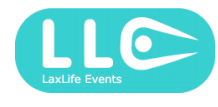 Team Name _______________________________ Division _______________Player First Name _______________________________Player Last Name _______________________________ Grad Year _______________Player Email _______________________________ Player Cell _______________USLacrosse # _______________________________ Jersey # _______________Player Waiver:Player/ Participant Waiver of Liability 1. I verify that my child has been checked by a licensed physician within the past year and is physically able to participate. 2. I realize that lacrosse is a sport that involves aggressive play and physical contact, both of which can result in serious injury. Moreover, even with headgear, lacrosse players are susceptible to head and neck injuries. 3. I understand the inherent risk involved and I hereby do assume all risks included in my daughter’s participation in such activities. 4. I agree to allow my child to be treated by the staff at an area hospital or the event staff in the event of an injury or emergency. 5. In addition, I assume all risks from the participation in this tournament, and will hold harmless MCC Sports Inc. Peachtree City Parks and Recreation and all the nameless entities affiliates, associates, volunteers, and employees, of any and all liability, actions, causes of action, claims and demands of every kind and nature whatsoever which may arise in connection with or resulting from participation in the tournament or related activities, whether the result of negligence or any other cause. 6. I grant to MCC Sports, Inc. the right to take photographs of me and my family in connection with the above-identified event. I authorize MCC Sports, Inc., its assigns and transferees to copyright, use and publish the same in print and/or electronically. 7. I agree that MCC Sports, Inc. may use such photographs of me with or without my name and for any lawful purpose, including for example such purposes as publicity, illustration, advertising, and web content. I HAVE READ THIS RELEASE OF LIABILITY AND ASSUMPTION OF RISK AGREEMENT, FULLY UNDERSTAND ITS TERMS, UNDERSTAND THAT I HAVE GIVEN UP SUBSTANTIAL RIGHTS BY SIGNING IT, AND SIGN IT FREELY AND VOLUNTARILY WITHOUT ANY INDUCEMENT.Parent/Guardian Signature ________________________________________ Date __________Parent/Guardian Name Printed ______________________________________________